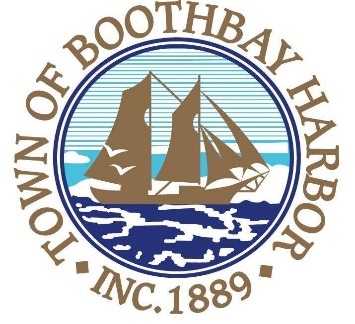                 TOWN OF BOOTHBAY HARBORSELECTMEN’S MEETING AGENDAMonday, December 28, 2020VIRTUAL MEETING (VIA ZOOM):  See instructions to connect below    Boothbay Harbor Town Office, 11 Howard Street                  7:00 p.m.CALL TO ORDER:Introduction of Town Manager & Board of SelectmenTown Manager Announcement(s) Town Department ReportsSelectmen ReportsFinancials Minutes Approval – December 14, 2020LicensesLiquor License, Malt & Vinous, Mama D’s Café Mercantile, 50 Union Street, renewal New BusinessPersonal Property discussionCapital Improvement Plan Old BusinessCovid-19 discussion Public ForumWarrantsExecutive SessionMotion to Adjourn